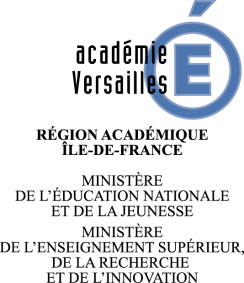 	Rentrée scolaire 2020/2021L’internat est tout à la fois un lieu d’études et un lieu d’éducation et de socialisation. Pour développer la responsabilisation de l’interne et permettre la construction de rapports harmonieux avec ses pairs, l’équipe éducative favorise la participation volontaire des élèves aux différentes instances de l’établissement ou à la préparation d’événements propres à la vie de l’établissement. Elle accompagne les projets issus des initiatives des internes.Comment solliciter une place dans un internat ?Le dossier académique est le document d’inscription de référence et est à télécharger sur le site de l’académie de Versailles ou sur le site des Directions des Services départementaux de l’Education Nationale des quatre départements de l’académieLa famille doit être accompagnée si nécessaire pour constituer le dossier de l’élève.La famille remettra à l’établissement scolaire de son enfant le dossier de candidature, sa lettre de motivation et celle du jeune concerné au plus tard le lundi 4 mai 2020.L’établissement d’origine transmet ensuite ce dossier à l’établissement porteur de l’internat au plus tard le mardi 5 mai 2020 (vœu n°1 de la famille), accompagné des documents suivants :La copie des bulletins trimestriels de l’année en cours et de l’année précédenteLe relevé des absences de l’année en coursL’avis circonstancié du chef d’établissement d’origine (feuillet pédagogique)Le rapport d’évaluation de l’assistant de service social (sous pli confidentiel)Le cas échéant, l’avis circonstancié du médecin scolaire (sous pli confidentiel)Comment se déroulent les procédures d’admission en internat ?Le chef d’établissement porteur de l’internat accueille les familles et porte son avis sur la candidature :L’établissement porteur de l’internat organise dans le courant du mois d’avril, un accueil des familles candidates à l’internat pour leur permettre de prendre connaissance des locaux, du projet pédagogique et éducatif, et des modalités administratives et financières.Le cas échéant, le chef d’établissement porteur de l’internat émet un avis sur la candidature de l’élève (avis favorable / avis réservé).Le dossier du candidat avec cet avis est transmis à la DSDEN :le mercredi 20 mai 2020 pour les collègesle mardi 2 juin 2020 pour les lycées.Le dossier d’inscription doit être complété par une fiche de renseignements médicaux qui vous sera adressée et qui sera retournée sous pli confidentiel au médecin conseiller technique départemental.La commission d’admission en départementL’affectation des élèves relève de la compétence du recteur ou, par délégation, de l’inspecteur d’académie – directeur académique des services de l’éducation nationale La commission décline ses décisions selon trois modalités :liste principale (admission définitive)liste complémentaire (sous réserve de places vacantes)refuséLe résultat de la commission est transmis aux chefs d’établissement d’origine qui informe la/les familles concernées dans les meilleurs délais et au plus tard le mercredi 10 juin 2020 pour les élèves refusés. En cas d’avis défavorable à l’admission en internat, l’ajustement des vœux de la famille dans AFFELNET Lycée peut avoir lieu jusqu’au jeudi 11juin 2020 par la DSDEN.En cas d’admission sur liste principale, la famille devra confirmer sa demande auprès de l’établissement d’origine avant le lundi 15 juin 2020.L’inscription des internes relève du chef d’établissement disposant d’un internat qui informe les familles des dates et modalités retenues pour remplir cette obligation administrative. Cette procédure est obligatoire pour tous les élèves quel que soit le niveau de scolarisation souhaité.  Consulter les brochures ONISEP pour connaître les spécialités.			Rentrée scolaire 2020/2021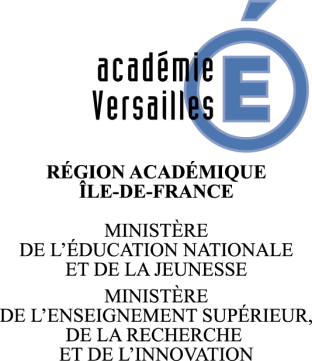 ELEMENTS DU PARCOURS SCOLAIREClasse(s) redoublée(s) ____________________________________________________________________L’élève a-t-il bénéficié de dispositifs d’accompagnement spécifiques ? _______________________________Autres observations particulières sur le parcours de l’élève ________________________________________ ____________________________________________________________________________________________________________________________________________________________________________________________________________________________________________________________________________________________________________________________________________________________EVALUATION SCOLAIREA quel niveau situez-vous ses résultats ? 	 BON	 ASSEZ BON      MOYEN      FAIBLE     L’élève pratique-t-il un sport ou une activité culturelle ?      OUI	 NON    Si oui, précisez : _________________________________________________________________________Aptitude à la réussite (participation, attitude face au travail…) __________________________________________________________________________________________________________________________________________________________________________________________________________________________________________________________________________________________________________________________________________________________________________________________________Adhésion de l’élève pour intégrer l’internat : __________________________________________________________________________________________________________________________________________________________________________________________________________________________________Potentiel de développement (construction du raisonnement, autonomie, méthodes et organisation du travail, bénéfice attendu  d’une scolarité en internat…) _____________________________________________________________________________________________________________________________________________________________________________________________________________________________________________________________________________________________________________________________________________________________________________________________________________Eléments de vie scolaire : ______________________________________________________________________________________________________________________________________________________________________________________________________________________________________________________________________________________________________________________________________________________________________________________________________________________________Avis circonstancié du chef d’établissement :  _________________________________________________________________________________________________________________________________________________________________________________________________________________________________Le ….  /.…. /…. 		Signature du chef d’établissement ou du directeur d’école				 et cachet de l’établissement			Rentrée scolaire 2020/2021Nom de l’internat ou des internats demandés :..………………………………………………………………………………………………………………………………………………………………………………………………………………………………………………………………………………………………………………………………………………………………………………………………………………………………………………………………………Eléments d’information recueillis le : ________________________________________________________________COMPOSITION DE LA FAMILLECOMPOSITION ACTUELLE DU FOYER OU VIT LE JEUNEAutre(s) personne(s) vivant au foyer : …………………………………………………………………………….……………………………………………………………………………………………………………………………………………………………………………………………………………………………………………………EXERCICE DE L’AUTORITE PARENTALEAdresse du père : ……………………………………………………………………………………….…Tél. domicile : ……………………………………………………………………………………………....Tél. portable : ……………………………………………………………………………………………....Adresse de la mère : ……………………………………………………………………………………...Tél. domicile : ……………………………………………………………………………………………...Tél. portable : …………………………………………………………………………………………..….Adresse du représentant légal (joindre le justificatif le cas échéant) : ……………………………….………………………………………………………………………………………………………………..Tél. domicile : ………………………………………………………………………………………………Tél. portable ………………………………………………………………………………………………..HISTOIRE FAMILIALE, EVENEMENTS FAMILIAUX IMPORTANTS……………………………………………………………………………………………………………………………..……………………………………………………………………………………………………………………………..……………………………………………………………………………………………………………………………..……………………………………………………………………………………………………………………………..……………………………………………………………………………………………………………………………..……………………………………………………………………………………………………………………………..HISTOIRE PERSONNELLE DE L’ENFANT, SI EVENEMENT PARTICULIER……………………………………………………………………………………………………………………………..……………………………………………………………………………………………………………………………..……………………………………………………………………………………………………………………………..……………………………………………………………………………………………………………………………..PRISE EN CHARGE MISE EN PLACE PAR LES PARENTSNature : ………………………………………………………………………………………………………………….……………………………………………………………………………………………………………………………………………………………………………………………………………………………………………………………………………………………………………………………………………………………………………………………………………………………………………………………………………………………………………………Durée : …………………………………………………………………………………………………………………..…………………………………………………………………………………………………………………………………………………………………………………………………………………………………………………………CONDITIONS DE VIE DE L’ENFANTType de logement : …………………………………………………………………………………………………….Nombre de pièces : ……………………………………………………………………………………………………Nombre d’occupants : …………………………………………………………………………………………………L’enfant a-t-il sa chambre ?      OUI	 NON  Loisirs habituels et centres d’intérêt :………………………………………………………………………….……..……………………………………………………………………………………………………………………………………………………………………………………………………………………………………………………………………………………………………………………………………………………………………………………………………………………………………………………………………………………………………………………QUI EST A L’ORIGINE DE LA DEMANDE…………………………………………………………………………………………………………………………….…………………………………………………………………………………………………………………………….…………………………………………………………………………………………………………………………….…………………………………………………………………………………………………………………………….…………………………………………………………………………………………………………………………….AVIS DES RESPONSABLES LEGAUX SUR L’ADMISSION EN INTERNAT…………………………………………………………………………………………………………………………….…………………………………………………………………………………………………………………………….…………………………………………………………………………………………………………………………….…………………………………………………………………………………………………………………………….…………………………………………………………………………………………………………………………….…………………………………………………………………………………………………………………………….…………………………………………………………………………………………………………………………….…………………………………………………………………………………………………………………………….AVIS DE L’ELEVE SUR L’ADMISSION EN INTERNAT…………………………………………………………………………………………………………………………….…………………………………………………………………………………………………………………………….…………………………………………………………………………………………………………………………….…………………………………………………………………………………………………………………………….…………………………………………………………………………………………………………………………….…………………………………………………………………………………………………………………………….L’ELEVE PEUT-IL PRENDRE SEUL LES TRANSPORTS EN COMMUN ?	 OUI	 NON  L’ELEVE EST-IL SUIVI PAR UN SERVICE SPECIALISE ? OUI	 NON  Si oui, coordonnées du service spécialisé : ………………………………………………………………………….…………………………………………………………………………………………………………………….……….……………………………………………………………………………………………………………………………..……………………………………………………………………………………………………………………………..EVALUATION SOCIALE……………………………………………………………………………………………………………………………..……………………………………………………………………………………………………………………………..……………………………………………………………………………………………………………………………..……………………………………………………………………………………………………………………………..……………………………………………………………………………………………………………………………..……………………………………………………………………………………………………………………………..……………………………………………………………………………………………………………………………..……………………………………………………………………………………………………………………………..……………………………………………………………………………………………………………………………..……………………………………………………………………………………………………………………………..……………………………………………………………………………………………………………………………..……………………………………………………………………………………………………………………………..……………………………………………………………………………………………………………………………..……………………………………………………………………………………………………………………………..……………………………………………………………………………………………………………………………..……………………………………………………………………………………………………………………………..……………………………………………………………………………………………………………………………..……………………………………………………………………………………………………………………………..……………………………………………………………………………………………………………………………..……………………………………………………………………………………………………………………………..……………………………………………………………………………………………………………………………..Nom de l’assistant de service social : ………………………………………………………………………………...Coordonnées de l’assistant de service social : ……………………………………………………………….……..Le ……/……/……		Signature de l’assistant de service social 
         et cachet de l’établissement			Rentrée scolaire 2020/2021Nom et prénom de l’élève : ………………………………………………………………………………….Département : ………………………………………………………………………………………………….DOSSIER DE CANDIDATURE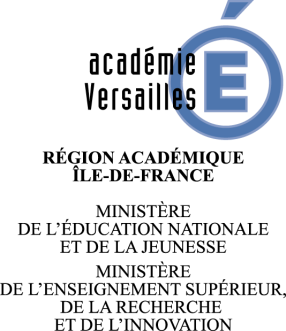 INTERNAT DU SECOND DEGRERENTREE SCOLAIRE 2020/2021Vous souhaitez faire pour votre enfant une demande d’admission dans un internat du second degré. Afin de vous informer sur les conditions et les modalités d’admission et vous aider à renseigner ce volet administratif qu’il conviendra de joindre au dossier de candidature (feuillet pédagogique, feuillet social, pièces justificatives complémentaires), il vous appartient, au préalable, de lire attentivement la note d’information qui vous a été remise.Quels sont les élèves concernés par l’internat ?L’internat s’adresse à tous les collégiens et lycéens motivés.Le niveau collège et l’enseignement professionnel sont privilégiés dans l’attribution des places. En tenant compte des niveaux d’enseignement et des spécialités professionnelles, l’admission des internes donne lieu à la prise en compte des critères suivants dans l’ordre énoncé ci-dessous :Critères géographiques : élèves issus de milieu rural isolé et défavorisé, des quartiers prioritaires de la politique de la ville et de l’éducation prioritaire, élèves dont la résidence familiale est éloignée de l’établissement de scolarisation ou de la formation (filière, spécialité) notamment quand celle-ci est rare ;Critères sociaux : élèves issus des familles appartenant aux milieux sociaux les plus éloignés de la culture scolaire ou dont les conditions de vie et d’existence sont peu propices à l’étude ;Critères familiaux : manque de disponibilité ou difficultés d’encadrement éducatif (par exemple : deuil, familles à horaires de travail décalés, familles monoparentales). Le cas échéant, élèves bénéficiant d’une mesure de protection de l’enfance dans le cadre du projet pour l’enfant ou l’adolescent en lien avec l’aide sociale à l’enfance ;Critères scolaires : tout élève a vocation à accéder à l’internat dès lors qu’il est volontaire ainsi que sa famille. On veillera à la possibilité de donner accès à l’internat aux élèves à besoins particuliers (par exemple : élèves au comportement perturbateur, élèves en voie de décrochage scolaire, élèves en situation de handicap, etc.).L’équilibre sera recherché entre les filles et les garçons pour respecter le critère d’équité.Attention :L’admission en internat garantit l’affectation dans l’établissement porteur de l’internat ou l’un des établissements des bassins environnants. Pour le niveau lycée, afin d’assurer ce droit d’affectation, le jeune et sa famille sont invités à formuler plusieurs vœux diversifiés dans le lycée porteur de l’internat ou les lycées des bassins environnants. L’élève admis en internat, sera affecté sur l’un de ses vœux, de préférence le premier mais pas nécessairement. Pour les vœux relevant de la procédure PASSPRO, l’avis émis par la commission "PASSPRO" est un des éléments pris en compte lors de l'examen des dossiers pour statuer sur l'avis final. Une convergence des avis est recherchée.Dans tous les cas, l’admission en internat se fait sous réserve de la décision d’orientation.Calendrier récapitulatifDe la constitution du dossier à la commission :Information des familles et confirmation d’admission en internat :En cas de non admission à l’internat et en vue d’une reformulation des vœux d’affectation dans AFFELNETListe des internatsListe des internatsListe des internatsListe des internatsStructure d’accueilVilleTéléphone78YvelinesERPD HériotLA BOISSIERE-ECOLE01 34 85 01 8078YvelinesERPD De La BatellerieCONFLANS-SAINTE-HONORINE01 39 72 11 5578YvelinesERPDLA VERRIERE01 30 13 82 7078YvelinesLycée Simone WeilCONFLANS-SAINTE-HONORINE01 39 19 88 2678YvelinesInternatMARLY-LE-ROI01 39 17 27 2778YvelinesLycée LavoisierPORCHEVILLE01 34 79 66 3078YvelinesLycée Louis BascanRAMBOUILLET01 34 83 64 0078YvelinesLycée Viollet le DucVILLIERS-SAINT-FREDERIC01 34 91 71 5078YvelinesLycée d’hôtellerie et tourismeGUYANCOURT01 30 96 12 0091EssonneCollège le VillageEVRY01 60 77 32 3191EssonneLycée Jean-Pierre TimbaudBRETIGNY-SUR-ORGE01 60 85 50 0091EssonneLP Alexandre DenisCERNY01 64 57 60 2291EssonneLycée hôtelier Château des CoudraiesETIOLLES01 69 89 21 2191EssonneEREA le Château du LacOLLAINVILLE01 60 83 23 6391EssonneEREA Jean IsoardMONTGERON01 69 52 99 9992Hauts de SeineCollège Auguste RenoirASNIERES01 47 93 77 9792Hauts de SeineCollège Jacqueline AuriolBOULOGNE-BILLANCOURT01 55 20 95 1092Hauts de SeineCollège Evariste GaloisBOURG-LA-REINE01 46 60 64 4092Hauts de SeineCollège Les Champs PhilippeLA GARENNE-COLOMBES01 41 19 47 6092Hauts de SeineCollège Jean PerrinNANTERRE01 57 66 25 7092Hauts de SeineLycée GaliléeGENNEVILLIERS01 47 33 30 2092Hauts de SeineEREA Jean MonnetGARCHES01 47 95 65 0092Hauts de SeineEREA Toulouse LautrecVAUCRESSON01 47 01 09 1895Val d’OiseCollège Les TouleusesCERGY01 30 30 12 2395Val d’OiseLycée Jean JaurèsARGENTEUIL01 39 98 50 0095Val d’OiseLycée Eugène RoncerayBEZONS01 34 34 36 0095Val d’OiseLP Le CorbusierCOMMEILLES-EN-PARISIS01 39 78 48 9895Val d’OiseLP Château d’épluchesSAINT-OUEN-L’AUMONE01 34 48 32 8095Val d’OiseLycée Auguste EscoffierERAGNY01 34 02 40 8095Val d’OiseEREA Françoise DoltoBEAUMONT-SUR-OISE01 39 37 42 6095Val d’OiseEREA La Tour du MailSANNOIS01 39 80 01 54NOM _____________________________  Prénom __________________Etablissement d’origine : ________________________________________INE	/___/___/___/___/___/___/___/___/____/___/___/Elève interne en 2019-2020 : OUI               NONCommune de résidence de l’élève : _______________________________Type de résidence (cocher la ou les cases correspondantes selon la base adressede la délégation interministérielle à la ville http://sig.ville.gouv.fr )RURAL :	QUARTIER PRIORITAIRE DE LA POLITIQUE DE LA VILLE :  rural isolé      		 Oui		 Non      rural défavorisé             RESEAU D’EDUCATION PRIORITAIRE 	 REP    	 REP+Rentrée scolaire 2020/2021Classe demandée :Niveau collège : 6ème   5ème   4ème   3ème 3ème  prépa-proNiveau lycée (préciser la série ou spécialité en dessous) 2GT   1èreGT   Terminale GT 1ère année CAP  2ème année CAP 2de Pro   1ère Pro Terminale ProSérie ou spécialité : __________________NOM _______________________________  Prénom ________________________________________INE	/___/___/___/___/___/___/___/___/____/___/___/Né(e) le ____________________________	à _______________________________________Bourse :  OUI	 NON    – Si oui, taux (collège) _________nombre de parts (lycée) : _______ Bénéfice de fonds social :  OUI	 NON    AVIS concernant la demande d’internat : FAVORABLE – RESERVELien de parenté avec le jeuneNom et prénomDate et lieu de naissanceProfession ou scolaritéResponsablelégal 1Responsablelégal 2FRATRIELien de parenté avec le jeuneNom et prénomDate et lieu de naissanceProfession ou scolaritéResponsablelégal 1Responsablelégal 2BEAU-PEREBELLE-MEREAdmisNon admisCritère retenu :	 critère géographique	 critère social	 critère familial	 critère scolaire	 équilibre fille/garçon recherchéPourquoi ?………………………………………………………..………………………………………………………..………………………………………………………..………………………………………………………..………………………………………………………..………………………………………………………..……………………………………………………..…………………………………………………………..………………………………………………………..………………………………………………………..………………………………………………………..NOM : ……………………………………………………………………………………….PRENOM(S) : ………………………………………………………………………………     Sexe :  M     FNé(e) le : ...................................	……..	Age : ……………Adresse de l’élève : ..………………………………………………………………………
………………………………………………………………………………………………..NOM : ……………………………………………………………………………………….PRENOM(S) : ………………………………………………………………………………     Sexe :  M     FNé(e) le : ...................................	……..	Age : ……………Adresse de l’élève : ..………………………………………………………………………
………………………………………………………………………………………………..REPRESENTANT 1REPRESENTANT 2NOM : ……………..………………………………………PRENOM : ………………………………………………. Mère     Père    Autre (préciser) ………………..ADRESSE : ………………………………………………………………………….….………………………………COMMUNE : …………………………………….……….CODE POSTAL : ………………………………………..TELEPHONE : 	Domicile ………………………………..Portable : ……………………………..…………….…….Professionnel : ………………………………………..….ADRESSE ELECTRONIQUE : …………………………SITUATION PROFESSIONNELLE Emploi Sans emploi    Retraité   Autre …………………………………………………..PROFESSION ………………………………………..…NOM : ……………..………………………………...PRENOM : …………………………………………. Mère     Père    Autre (préciser) …………..ADRESSE : ………………………………………....……………………………………………….….….…COMMUNE : …………………………………….…..CODE POSTALTELEPHONE : 	Domicile ……………………………Portable : ……………………………………………..Professionnel : …………………….………………....ADRESSE ELECTRONIQUE : ……………………..SITUATION PROFESSIONNELLE Emploi Sans emploi    Retraité   Autre ………………………………………………..PROFESSION ………………………………………..AUTRE REPRESENTANTAUTRE REPRESENTANTNOM : …………………………………………………………………………………………………………….………PRENOM : ……………………………………………………………………………………………………………….QUALITE : …………………….…………………………………………………………………………………………ADRESSE : .………………………………………………………………………………………………….….………COMMUNE : ……………….……………………………………………………………………………….….…….….TELEPHONE : 	Domicile …………………  Portable : …………………………  Professionnel : …………..…….ADRESSE ELECTRONIQUE : ………………………………………………………………………………….……..SITUATION PROFESSIONNELLE 	 Emploi	 Sans emploi	  Retraité	 AutrePROFESSION : …………………….………………………………………………….............................................NOM : …………………………………………………………………………………………………………….………PRENOM : ……………………………………………………………………………………………………………….QUALITE : …………………….…………………………………………………………………………………………ADRESSE : .………………………………………………………………………………………………….….………COMMUNE : ……………….……………………………………………………………………………….….…….….TELEPHONE : 	Domicile …………………  Portable : …………………………  Professionnel : …………..…….ADRESSE ELECTRONIQUE : ………………………………………………………………………………….……..SITUATION PROFESSIONNELLE 	 Emploi	 Sans emploi	  Retraité	 AutrePROFESSION : …………………….………………………………………………….............................................Votre enfant bénéficie-t-il d’une bourse cette année :Boursier : 	 Non		 Oui (préciser le nombre de parts ou taux) ………………….. 		
Demande en cours pour la rentrée scolaire 2020 :   Oui	 NonVotre enfant bénéficie-t-il d’une bourse cette année :Boursier : 	 Non		 Oui (préciser le nombre de parts ou taux) ………………….. 		
Demande en cours pour la rentrée scolaire 2020 :   Oui	 NonScolarité actuelle (année en cours) : ………………………………………………. Classe………….…….……Etablissement - adresse : ………………………………………………………………………………………….…..…………………………………………………………………………………………………………………….….……Interne  	Demi-pension  	Externe Langue vivante 1 : ………………………………..	Langue vivante 2 : ……………………………………..Scolarité actuelle (année en cours) : ………………………………………………. Classe………….…….……Etablissement - adresse : ………………………………………………………………………………………….…..…………………………………………………………………………………………………………………….….……Interne  	Demi-pension  	Externe Langue vivante 1 : ………………………………..	Langue vivante 2 : ……………………………………..Demande d’internat :Je sollicite pour mon enfant (nom, prénom) ………………………………………………………………………..
une admission en internat pour la rentrée 2020/2021. J’ai pris connaissance des critères prioritaires et des modalités d’admission et je suis informé que, le cas échéant, mon enfant puisse être scolarisé dans un établissement scolaire du réseau.Pour l’admission en internat, j’exprime le ou les vœux suivants :Internat 1 (nom et ville) : ..…………………………………….……………………………………………….………Internat 2 (nom et ville) : ……………………………………………………………………………………….………Internat 3 (nom et ville) : ……………………………………………………………………………………………….Rentrée scolaire 2020/2021 : classe demandéeNiveau : Collège	Niveau : Lycée (préciser la série ou spécialité) 6ème	 2GT 				 1ère  année CAP ……………………………. 5ème				 1ère  GT ……………………..	  2ème  année CAP  ………………………….  4ème	 Terminale GT  …………………..     2de Pro  …………………………………….… 3ème 						 1ère Pro ……………………………………… 3ème  prépa-pro						 Terminale Pro   ………………….…..……..Vœux d’affectation pour la rentrée 2020 (niveaux 6ème, post troisième et première)Fait à ……………………...Date et signature du ou des représentants légaux :Demande d’internat :Je sollicite pour mon enfant (nom, prénom) ………………………………………………………………………..
une admission en internat pour la rentrée 2020/2021. J’ai pris connaissance des critères prioritaires et des modalités d’admission et je suis informé que, le cas échéant, mon enfant puisse être scolarisé dans un établissement scolaire du réseau.Pour l’admission en internat, j’exprime le ou les vœux suivants :Internat 1 (nom et ville) : ..…………………………………….……………………………………………….………Internat 2 (nom et ville) : ……………………………………………………………………………………….………Internat 3 (nom et ville) : ……………………………………………………………………………………………….Rentrée scolaire 2020/2021 : classe demandéeNiveau : Collège	Niveau : Lycée (préciser la série ou spécialité) 6ème	 2GT 				 1ère  année CAP ……………………………. 5ème				 1ère  GT ……………………..	  2ème  année CAP  ………………………….  4ème	 Terminale GT  …………………..     2de Pro  …………………………………….… 3ème 						 1ère Pro ……………………………………… 3ème  prépa-pro						 Terminale Pro   ………………….…..……..Vœux d’affectation pour la rentrée 2020 (niveaux 6ème, post troisième et première)Fait à ……………………...Date et signature du ou des représentants légaux :AVIS DE L’ETABLISSEMENT PORTEUR DE L’INTERNAT :…………………………………………………………………………………………………………………………..…………………………………………………………………………………………………………………………..…………………………………………………………………………………………………………………………..…………………………………………………………………………………………………………………………..							 FAVORABLE		 RESERVE									SIGNATUREAVIS DE L’ETABLISSEMENT PORTEUR DE L’INTERNAT :…………………………………………………………………………………………………………………………..…………………………………………………………………………………………………………………………..…………………………………………………………………………………………………………………………..…………………………………………………………………………………………………………………………..							 FAVORABLE		 RESERVE									SIGNATURE